Título en portugués (o en el idioma del artículo): centrado, primera letra en mayúscula, Times New Roman 12 pts, negrita, interlineado sencillo. Espaciado anterior y posterior con 12ptsTítulo en inglés, centrado, primera letra en mayúscula, Times New Roman 12pts, negrita, interlineado sencillo. Interlineado antes y después con 12ptsTítulo en español, centrado, primera letra en mayúscula, Times New Roman 12pts, negrita, una línea. Espaciado anterior y posterior con 12ptsTítulo en francés, centrado, primera letra en mayúscula, Times New Roman 12pts, negrita, una línea. Espaciado anterior y posterior de 12 puntos(máximo de cuatro autores, al menos uno de los cuales debe ser doctor)Autor 1, Times New Roman 12 pts, sin negrita InstituciónTítulo más alto Id orcidAutor 2, Times New Roman 12 pts, sem negritoInstituciónTítulo más alto Id orcidAutor 3, Times New Roman 12 pts, sem negritoInstituição M InstituciónTítulo más alto Id orcidAutor 4, Times New Roman 12 pts, sem negrito InstituciónTítulo más alto Id orcidNota: (a ser retirado da versão a ser submetida) A partir de 2023, los artículos aceptados escritos en portugués, español y francés deberán presentar, además de la versión original revisada, una versión traducida al inglés. Los artículos aceptados deberán tener una versión revisada, necesariamente realizada por el equipo externo de traductores/revisores ya acreditado por la revista (Ver la lista en las normas de envío). El coste de la revisión exigida por la revista para su publicación correrá a cargo de los autores. El revisor del artículo deberá indicarse al final de este.Nombre del autor o autores: tipo de letra Times New Roman, tamaño 12, interlineado sencillo y centrado. Utilice mayúsculas/minúsculas. No utilice palabras totalmente en mayúsculas. Separe el título con un solo espacio entre líneas, Times New Roman 12. Debajo del nombre del autor debe colocarse la institución en la que trabaja y el título más alto. Debajo del título debe colocarse el nombre de cada autor: Maria José Ferreira da SilvaPontifícia Universidade Católica de São Paulo (PUC-SP)Doutorado em Educação Matemáticahttps://orcid.org/0000-0002-1249-8091En la nota a pie de página debe incluirse la dirección de correo electrónico. Estos datos del autor deben incluirse tras la aceptación de la publicación, en la versión final.Resumen (centrado -Espaciado anterior y posterior con 12pts)Times New Roman 12, interlineado 1,5, normal, sin negrita. El resumen debe presentarse en un solo párrafo, con alineación justificada y un máximo de 250 palabras. El resumen no debe contener referencias. Debe incluir el objetivo de la investigación, los participantes, la pregunta de investigación, el marco teórico, la metodología, los principales resultados y las conclusiones. Si se trata de una reflexión teórica, debe aportar claramente los objetivos y las articulaciones previstas en el trabajo. En una nueva línea sangrada de 1,25 cm, es necesario indicar "Palabras clave:" en cursiva y negrita. En la misma línea, debe enumerar hasta cinco palabras clave (sin cursiva), la primera letra en mayúscula, Times New Roman 12 pts, separadas por comas. Se trata de las palabras, abreviaturas y siglas que permiten referenciar la obra.Palabras clave: Un máximo de cinco palabras clave con el mismo formato que el resumen, separadas por comas y un punto al final de la última palabra clave..Abstract (centrado -Espacio antes y después con 12pts)Idem resumen.Keywords: Idem.Resumo (centrado -Espacio antes y después con 12pts)Idem resumenPalabras clave: IdemRésumé (centrado -Espacio antes y después con 12pts)Idem resumenMots-clés: Idem Título en portugués (o en el idioma del artículo): centrado, primera letra en mayúscula, Times New Roman 12 pts, negrita, interlineado sencillo. Espaciado anterior y posterior con 12ptsEn la primera página del cuerpo del trabajo, es necesario indicar de nuevo el título del documento en negrita, en minúsculas y centrado. Le seguirá inmediatamente la introducción, sin título. El texto debe estar justificado. La interlínea debe ser de 1,5; la primera línea de cada párrafo debe tener una sangría de 1,25 cm. Los márgenes superior e inferior, derecho e izquierdo deben ser de 2,50 cm.Los trabajos presentados deberán guardarse como archivos Windows Word o RTF, con el cuerpo del texto en Times New Roman 12, con un interlineado de 1,5. El formato del texto sigue las normas técnicas de la APA (American Psychological Association), 7ª edición de su Manual de Publicación (octubre de 2019), que sustituye a la 6ª edición publicada en 2009, para las referencias. El texto del artículo debe tener entre 5.000 y 12.000 palabras.La presentación deberá contener: Título en portugués, inglés, español y francés, en letra normal, Times New Roman, tamaño 12, negrita, interlineado SIMPLE entre líneas y centrado, interlineado antes y después del título con 12 pts. Las iniciales de las palabras del título deben escribirse en mayúsculas (excepto preposiciones, adverbios, conjunciones, etc.), tanto antes como después de los dos puntos (:) (subtítulo). No utilice palabras escritas totalmente en mayúsculas. El número de caracteres, SIN ESPACIOS, del título en la lengua original del artículo NO DEBE SUPERAR las 20 palabras.Todos los subtítulos con el mismo formato y sin numeración (alineación centrada, primera letra en mayúscula, Times New Roman 12 pts, negrita, interlineado sencillo. Espaciado anterior y posterior con 12pts)Desarrolle el texto organizado en secciones, todas con el mismo formato. Utilice negrita cuando sea necesario.Figuras y tablasSegún la norma APA, sólo hay tablas y figuras. Las tablas son valores numéricos o texto presentados en filas y columnas. Figura es cualquier tipo de ilustración distinta de una tabla: gráficos, fotografías, dibujos, diagramas, organigramas, mapas, entre otros.Tablas: Las tablas deben ajustarse a la norma APA, con una leyenda encima, que contenga la palabra "Tabla" (con mayúscula inicial) seguida de un número (a partir del 1, en orden numérico) y un punto; en la línea siguiente, el título de la tabla (en cursiva) y el tipo de letra, si es necesario, 12 pts, normal, interlineado 1,5, centrado, interlineado después de 3 pts.Tabea 1.Visão geral do resultado para resolução do problema (Silva, 2005, p. 60)Tabela 2.Título da tabela (12 pts, normal, espaçamento 1,5, centralizado, depois de 3 pts)Figuras: Las figuras deben ajustarse a las normas APA, con una leyenda encima que contenga la palabra "Figura" (con mayúscula inicial) seguida de un número (empezando por 1, en orden numérico) y un punto; en la línea siguiente, el título de la figura (en cursiva, 12 pts, normal, interlineado 1,5, centrado, interlineado después de 3 pts). Las figuras deben ser claras y tener un contraste y una resolución satisfactorios (superiores a 300 ppp). Las imágenes en color se publican en la versión electrónica de la revista.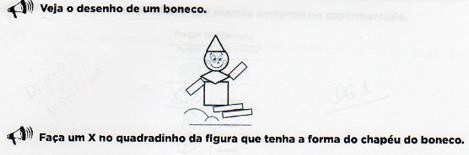 Figura 1.Questão 5 teste 2011 (Moura, 1991, p. 50) 12 pts, normal, espaçamento 1,5, centralizado, depois de 3 ptsNunca termine una sección con figuras o tablas. Intente continuar con el texto de forma que establezca un vínculo con el siguiente punto/sección.Citas y referencias según normas APA (2019)Las normas APA se utilizan, en general, en citas, referencias, figuras y tablas.Las citas son cuando el autor del texto académico utiliza las ideas de otros autores para resaltar lo que está diciendo dentro de su contenido. Deben ser hechas siempre que el autor quiera enfatizar algo, utilizando conceptos y términos que no son suyos. Para ello, es necesario seguir una serie de reglas preestablecidas en las normas APA. Están formadas por el apellido del autor citado, la fecha de publicación del trabajo y las páginas de las que se ha extraído la frase original. Al final del trabajo académico, se debe referenciar la obra en cuestión, también siguiendo una serie de reglas.Compruebe a continuación cómo hacer citas siguiendo las normas APACitas directas (libros, artículos y trabajos académicos)Son las frases originales de la obra del autor de base. Deben contener el apellido del autor, así como la fecha de publicación. Si la frase tiene menos de 40 palabras, debe incorporarse al texto principal entre comillas. Las que superen esta cantidad deben escribirse en un nuevo formato de bloque, con sangría de 1,25 cm, tamaño y fuente iguales a los del texto e interlineado sencillo (párrafo antes y después, 12 pts). El lugar de la edición no entra en las referencias.Ejemplo de cita directa de menos de 40 palabrasPerrenoud (1999, p. 66) afirma que esta "proximidad provoca la tentación constante de ayudar al alumno a tener éxito a la hora de aprender".Ejemplo de cita directa de más de 40 palabrasUm processo de avaliação requer um planejamento, em que se deve identificar o que se pretende atingir (os objetivos de aprendizagem), concebe o processo de chegar até lá (os métodos, meios e materiais) e finalmente, a maneira de saber se conseguiu, ou não, o pretendido (tipos e instrumentos de avaliação). (Campos et al., 2003, pp. 119-120)Citas directas de material de InternetEn el caso de citar contenidos web, deberá indicar el nombre del autor, el año de publicación y el número de páginas entre paréntesis. En el caso de materiales que no tengan paginación, deberá utilizar el número de párrafo o el título o el nombre de la sección.Ejemplo de citaciónPara las personas con osteoartritis, "las articulaciones dolorosas deben moverse a diario a través de una amplia gama de movimientos para mantener la flexibilidad y disminuir el deterioro del cartílago" (Gecht-Silver & Duncombe, 2015, sección Osteoartritis).En las referencias, sin embargo, las entradas deben ser por sitio y no por párrafo o sección. También en las referencias ya no es necesario que las URL vayan precedidas de la expresión: "Disponible en:", a menos que se requiera una fecha de recuperación. También en las referencias, los códigos Digital Object Identified (DOI), aparecen en forma de URL.Referências (12pts – negrito, com espaçamento antes e depois de 12 pts)As referências (normas APA) devem listar os sobrenomes dos autores primeiramente em ordem alfabética, e no caso do autor ter mais de uma obra, em ordem cronológica. Em cada referência, a primeira linha não tem recuo e as demais um avanço para a direita de 1,27 cm. Digitar cada referência em letra Times New Roman, espaço simples, tamanho 12, com um espaço de parágrafo de 6 pts antes e 6 pts depois, alinhamento justificado.Referência a artigos em periódicos científicos devem ter a seguinte ordem:(6 pts antes) Apellido(s) del (de los) autor(es), e iniciales respectivas del (de los) nombre(s) del (de los) autor(es) (1,25 cm de avance a la derecha), seguido de punto, cada autor separado por una coma, excepto el último que debe ir separado por &. (fecha de publicación entre paréntesis). Título del artículo. Nombre de la revista en cursiva, volumen en cursiva (número), página inicial-página final. (6 pts después)Ejemplos de artículos en una revista impresa:Brousseau, G. (1986). Fondements et méthodes de la didactique des mathématiques. Recherches en Didactique des Mathématiques, 7(2), 33-115.Parzsyz, B. (2001). Articulation et déduction dans une démarche géométrique em PE1. In Actes du 28eme colloque COPIREM (tours) (pp. 99-110), Ed. Université d’Orléans.La referencia a un libro completo (no organizado) debe seguir el siguiente orden:Apellido(s) del (de los) autor(es), e iniciales respectivas del (de los) autor(es), seguidos de punto, separándose cada autor por una coma, excepto el último, que debe ir separado por &. (fecha de publicación entre paréntesis). Título del libro en cursiva. Editorial.Ejemplo:Almouloud, S. (2007). Fundamentos da Didática da Matemática. Editora da Universidade Federal de Paraná.Cochran-Smith, M., & Lytle, S. L. (2009). Inquiry as stance: practitioner research for the next generation. Teacher College Press.La referencia a un capítulo de un libro impreso debe obedecer el siguiente orden:Apellido(s) del (de los) autor(es) del capítulo, y las iniciales respectivas del (de los) nombre(s) del (de los) autor(es), seguidas de un punto, separándose cada autor por una coma, excepto el último, que se separará por & (fecha de publicación entre paréntesis). Título del capítulo (sin cursiva), En nombre de los editores u organizadores del libro, comenzando por las iniciales del nombre o nombres y a continuación el apellido completo de cada uno. Título del libro en cursiva (p. inicial-página final del capítulo). Editorial.Exemplos:Bessot, A. (2009). L´ingénierie didactique au coeur de la théorie des situations. In Margolinas et al. (org.), En amont et en aval des ingénieries didactiques, XVª École d´Été de Didactique des Mathématiques (pp. 29-56) – Clermont-Ferrand (PUY-de-Dôme). Recherches em Didactique des Mathématiques. La Pensée Sauvage, v. 1.Jaworski, B. (2011). Situating Mathematics Teacher Education in a Global Context. In N. Bednarz, D. Fiorentini & R. Huang (eds.), International Approaches to Professional Development for Mathematics Teachers: Explorations of innovative approaches to the professional development of math teachers from around the world (pp. 2-50). University of Ottawa Press.Jiménez Espinosa, A., & Fiorentini, D. (2005). (Re)significação e reciprocidade de saberes e práticas no encontro de professores de matemática da escola e da universidade. In D. Fiorentini & A. M. Nacarato (orgs.), Cultura, formação e desenvolvimento profissional de professores que ensinam matemática (pp. 152-174). Musa Editora.Referencias a publicaciones disponibles en Internet (en línea):Si la publicación es de una revista científica en línea, el formato es el mismo que para un artículo científico, añadiendo al final la URL o el DOI.Ejemplo de revista electrónica:Almouloud, S. Silva, C. V. (2020). A utilização de mapas conceituais em uma investigação acerca da prática docente. Revista Educação Matemática Pesquisa, 22(1), p. 22-42. https://doi.org/10.23925/1983-3156.2020v22i1p022-042Barbosa, G.S., & Magina, S.M.P. (2011). Construindo Significado para expressões numéricas multiplicativas a partir do jogo de mensagem. Zetetiké, 22(41), p. 9-30. https://www.fe.unicamp.br/revistas/ged/zetetike/issue/view/298Ejemplo de un capítulo de un libro en línea:Tremblay, M. (2017). Le système électoral et les comportements électorux. In R. Pelletier e M. Tremblay (dir.), Le parlementarisme canadien (p. 123-152). https://books- scholarsportal-info.uml.idm.oclc.org/en/2017-10-25/1/9782763732Si la publicación (trabajo publicado en los anales de un evento, disertación o tesis, por ejemplo) se obtuvo de un sitio o portal, es necesario informar al sitio. Por ejemplo:Fiorentini, D. (2002). Mapeamento e balanço dos trabalhos do GT-19 (Educação Matemática) no período de 1998 a 2001. Anais da 25ª Reunião Anual da ANPEd (pp. 1-17). Caxambu: Associação Nacional de Pós-Graduação. http://25reuniao.anped.org.br/encomendados/mapeamentobalancogt19.doc.Las referencias a monografías (TCC), disertaciones y tesis deben seguir el siguiente orden: Apellido del autor, iniciales del nombre del autor, seguidas de punto, (fecha de publicación entre paréntesis). Título del trabajo en cursiva (TCC o tesina de máster o tesis doctoral en Educación o... Institución). URLEjemplo:Silva, M. J. F. da. (2005). Investigando saberes de professores do Ensino Fundamental com enfoque em números fracionários para a quinta série [Tese de doutorado em Educação Matemática, Pontifícia Universidade Católica de São Paulo]. https://tede2.pucsp.br/handle/handle/10923.Azevedo, S.A. A. O desafio de argumentar nas aulas de Matemática: uma investigação com estudantes do 1º ano do Ensino Fundamental [Dissertação de Mestrado em Educação Matemática, Pontifícia Universidade Católica de São Paulo]. https://sapientia.pucsp.br/handle/handle/22665P Cuando se citan dos o más referencias de un mismo autor con varias fechas de publicación, es necesario repetir la indicación, sin utilizar un guión seguido de un punto. Ejemplo:Vygotsky, L. S. (1984). A formação social da mente. Martins Fontes. Vygotsky, L. S. (1989). Pensamento e Linguagem. Martins Fontes.Citación con tres o más autoresA partir de la primera cita escriba sólo el nombre del primer autor con el año de publicación y "et al.Ejemplo de citaciones:No Texto: Herrison et al. (2016) ou (Herrison et al., 2006)Nas Referências: Herrison, J.J., Cerri, H., Stremick, C.A., Martinuzzi, R., Turner, R.J. (2006).Cita con varios autores que corroboran la misma ideaEn muchos casos, el escritor puede optar por utilizar varios autores que siguen la misma idea. Aquí es necesario poner el apellido del autor y el año de cada obra citada, separados por punto y coma y entre paréntesis. El orden debe ser el mismo que en las referencias, alfabético.En las referencias se permite introducir hasta 20 nombres de autores antes de incluir la elipsis (tres puntos). Anteriormente, las elipsis se aplicaban a partir del 7º nombre de autor.Ejemplo en el texto 1:Actualmente, se percibe que el crecimiento de los casos de trastornos como la depresión y la ansiedad, también ha generado un aumento en la demanda de medicamentos para el tratamiento de estos problemas, sin la debida prescripción médica (Almeida, 2015; Gomes, Pereira & Alves, 2016; Silva, 2016).Ejemplo em el texto 2:Se puede afirmar que el aumento de los casos de depresión se debe principalmente a la falta de debate sobre el tema entre la población, ya que Almeida y Gomes (2016), Pereira (2015) y Silva (2017) han señalado que no hay suficientes campañas estatales.Citación con autores del mismo apellidoTambién es muy frecuente que muchos autores tengan el mismo apellido. Según las normas APA, para organizar estas citas hay que poner las iniciales del autor consultado antes del apellido y seguidas del año de publicación de la obra. Puedes poner la información tanto dentro como fuera del paréntesis.Ejemplo en la citación:E. C. Silva (2005) o (E. C. Silva, 2005)A. G. Silva e Almeida (2008) o (A. G. Silva & Almeida, 2008)Para citar la legislación, considere, el ejemplo:Lei nº 5.540, de 28 de novembro de 1968. (1968). Establece normas para la organización y el funcionamiento de la enseñanza superior y su articulación con la enseñanza media, y dicta otras disposiciones..Para citar a una institución gubernamental como autor, considere, los ejemplos:Ministério da Educação (MEC). (2002). Resolução nº 1, de 3 de abril de 2002. Institui Diretrizes Operacionais para a Educação Básica nas Escolas do Campo. Diário Oficial República Federativa do Brasil, Brasília.Coordenação de Aperfeiçoamento de Pessoal de Nível Superior (CAPES). (2010). APCN – 2010. Aplicativo para Propostas de Cursos Novos. CAPES: Brasília.Apéndice A (12 puntos - negrita)Espacio para la inserción, si es estrictamente necesario, de cuestionarios y/u otros elementos complementarios al artículo diseñados y elaborados por el autor o autores.Anexo A (12 puntos - negrita)Espacio para la inserción, en caso de que sea estrictamente necesario, de otros elementos complementarios al artículo.Modelagem/escrita algébricaModelagem/escrita algébricaResoluçãoResoluçãoInterpretaçãoInterpretaçãoCertoErradoCertoErradoCertoErrado13195952º EIXOGeometriaCompetênciasDescritores/HabilidadesC4 – Reconhecer as representações de figuras geométricasD4.1 – Identificar figuras geométricas planas.C4 – Reconhecer as representações de figuras geométricasD4.2 – Reconhecer as representações de figuras geométricas espaciais.